In occasione della Milano Design Week  2022, Makeyourhomestudio approfondisce il tema dell’abitare analizzando il dinamismo dei nuovi stili di vita con la realizzazione di POETICA apt , una casa manifesto in cui vita e lavoro si intersecano, per raccontare come gli spazi in cui ci muoviamo  nella nostra quotidianità devono necessariamente adattarsi all’esigenze della persona.  La casa non è soltanto un luogo per vivere e lo studio non è soltanto un luogo per lavorare, ma spazi che devono offrirci calma, energia e ispirazione.Come Makeyourhome immagina la casa di domani?Stanze con caratteri diversi per supportare stati d’animo diversi. Le nostre case dovrebbero essere strane come le nostre personalità, complesse come le nostre relazioni. “Ho bisogno di porte e filtri, nonostante quanto la pianta libera ci abbia promesso, il periodo mi ha insegnato che dietro una porta puoi  parlare, isolarti,  piangere, fumare. La mia casa più che ogni mio progetto ha rappresentato in questi anni la ricerca professionale e il racconto del mio lavoro, mi è sembrato interessante uscire dal digitale e aprire le porte di questo mio cambiamento.” Bisogna sottolineare che vita privata e lavoro per Roberta, founder di Makeyourhomestudio, si intrecciano costantemente tanto  per un’attitudine caratteriale quanto per un’esigenza personale, proprio da qui nasce il desiderio di uno spazio costruito non solo intorno alla sua creatività ma anche alla sua famiglia. Una casa atelier in cui le funzioni si intersecano pur restando separate. Più che un rifugio o una scenografia, un luogo che può arricchire. E’ troppo facile indicare ogni volta le tendenze, le trame tattili e gli arredi confortevoli come la chiave per una vita felice e sana in casa. Questi fattori migliorano innegabilmente un’esperienza domestica ma non sono la somma della felicità. La realtà è molto più complessa perché richiede tempo ed onestà. Tempo per pensare, testare gradualmente e costantemente. Onestà nel mettere in discussione quali sono i nostri bisogni e come possiamo soddisfarli nelle piccole e grandi decisioni che prendiamo. Solo cosi possiamo considerare le nostre case come sistemi di supporto emotivo, una delle uniche costanti a cui aggrapparci. Il progetto evidenzia l’importanza di costruire spazi di relazione: se la casa è stata il luogo in cui “fare tutto” allora diventa indispensabile la gestione degli spazi di relazione non solo con l’esterno ma anche con noi stessi. Da qui la divisione in spazi pubblici, privati e segreti.Il rapporto con gli oggettiSono nuovi compagni di viaggio che celebrano la forma, i prodotti che lo studio ha realizzato in questi ultimi anni attraverso la collaborazione con brand, designer e artigiani. Eravamo ancora dentro il lockdown quando Roberta ha iniziato a percepire l’importanza delle “cose” di cui si circondava e aveva desiderio di acquistare. Sente  la necessità di un’estetica forte oltre la funzione, complementare non solo alla casa ma alla persona.“Voglio vivere con meno ma meglio, scegliere gli oggetti con la massima cura. Cercare una connessione audace e pezzi distintivi che possano evocare un sorriso o portare conforto in una giornata di pioggia.” Il tema è senza dubbio quello degli incontri, casuali, poetici, ricercati attraverso l’entusiasmo che solo il processo creativo sa generare. L'idea è quella di portare in casa un po’ della sua filosofia di vita e non solo di progetto: scegliere oggetti che rappresentino la nostra personalità e l’identità della nostra casa, con cui creare un legame e trasferire nel nostro “bagaglio di design”, made in Italy e acquistabili on line. Un progetto che va nella direzione dell’acquisto consapevole portando alla luce artigianalità italiane.Durante la design week saranno presentati nuovi prodotti realizzati in collaborazione con Villa Salotti, Sara Alawie, Toscanini, Domenico Cugliari e la Pisana custom Makeyourhome per Codega. MAKEYOURHOMESTUDIO MAKEYOURHOMESTUDIO è un laboratorio di ricerca creativa nato nel 2012  dal desiderio di Roberta Borrelli di proporre un nuovo modo di vivere l’esperienza della progettazione, dal digital al cantiere, i nuovi strumenti del mestiere sono on line ed emotivi.  Oggi lo studio  lavora su diversi livelli, dalla consulenza d’interni on-line al progetto di ristrutturazione, dall’art direction allo styling, con una ricerca improntata all’interazione tra comunicazione, design e architettura. La filosofia è la stessa: linee pulite e una forte influenza  stilistica che arriva dal nord europa. Le sue case sono il frutto delle gestualità e dei rituali domestici, interni studiati intorno alle funzioni e non agli oggetti. www.makeyourhomestudio.com 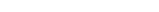 info@makeyourhomestudio.com  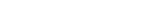 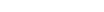 IG:@make_your_home POETICA* apt.OPEN PRESS 5 giugno 2022 h14-187-12 giugno 2022ORARI DI APERTURA h 10:00 -18:00
via Torricelli 18, MilanoCollaborano al progetto POETICA aptTURATI CUCINEAbbiamo costruito le cucine così come le sognavamo, con grande dedizione, passione. Tutte le nostre energie e competenze per progettare l’arredo cucina con soluzioni all’insegna dell’attualità, della funzionalità e del design. turaticucine.itl’OPIFICIOl’Opificio è un’azienda familiare specializzata nella creazione e produzione di tessuti per l’arredamento e di una linea di Home Haute Couture di complementi tessili. Nato a Torino nel 1998, il brand coltiva un’eccellenza tutta Made in Italy. La filosofia dell’azienda è caratterizzata dalla sua impeccabile qualità, uno stile raffinato ed eclettico, una grande ricchezza cromatica, un uso del colore sottile ma dirompente.VILLA SALOTTIUn laboratorio di produzione artigianale dove ogni prodotto è un pezzo unico, irripetibile di cui essere orgogliosi. Controlliamo e scegliamo con attenzione rivestimenti, finiture e imbottiture senza scendere a compromessi. Eseguiamo il taglio rigorosamente a mano. Realizziamo ogni manufatto su ordinazione. Divani, letti e poltrone vengono modellati tutte le volte realizzando non un fodero, ma un abito di alta sartoria che esalti le forme e i volumi. villasalotti.itOROGRAFIESiamo ormai animali anfibi, sia digitali che analogici, e abbiamo bisogno di attrezzature che rispecchino questa natura complessa, che ci facciano capire quali funzioni siamo e quali azioni ci rappresentano. Orografie sono oggetti che rispondono a tutto questo, affiorando da una superficie come montagne emerse dal mare; sono arredi nati per farci abitare lo spazio, ma anche per insegnarci una cura diversa, un nuovo ordine sensato. Abbiamo necessità di imparare una nuova dedizione per gli oggetti che ci circondano, perché senza questa cura non riusciamo a vederli, sentirli, amarli. E questo è vitale, considerando che i buoni oggetti sono come gli alberi in salute: se preservati, essi ci sopravvivono e continuano un racconto di cui abbiamo fatto parte, ma che è più grande di noi e va oltre il qui e ora.www.orografie.comJANNELLI & VOLPIFondata nel 1961 da Oreste Jannelli, è leader nei rivestimenti murali e carte da parati 100% Made inItaly dai più alti standard di stile e qualità. È oggi di proprietà dei figli: Mauro (CEO), Paola (CreativeLab), Lidia Jannelli (CFO).Nel 1971 nasce SIRPI Spa; nel 2014 inaugura la sede produttiva a Tribiano.Suoi i brand JV Italian Design, JWall e CO.DE. JV License include collezioni ispirate al mondo dell’arte e del design: M.C. Escher, Marimekko, Leonardo, Composition - A Tribute to Kandinsky. È licenziataria esclusiva di Armani/Casa Exclusive Wallcoverings Collection e MissoniHome Wallcoverings. In occasione del suo 60° anniversario (1961-2021) inaugura due spazi in Brera a Milano: il JVstudio, in via Statuto 21, per architetti e professionisti; il JVstore in Corso Garibaldi, rivolto al pubblico. Nel 2022 lancia la capsule collection Rooms, design Patricia Urquiola per CO.DE.www.jannellievolpi.itPROFINEThink:water Profine crede che il cambiamento climatico si debba fermare con i nostri gesti.Progettiamo e realizziamo sistemi di trattamento acqua Made in Italy, proponendo soluzioni dedicate al miglioramento dell’acqua, adatte a tutte le aree della casa, ai luoghi destinati alla collettività come uffici, hotel, ristoranti, studi professionali e industrie.Crediamo che avere cura dell’acqua, trattarla e affinarla, ha sempre un impatto positivo nel nostro Pianeta. Meno bottiglie di plastica, meno prodotti chimici, meno trasporti. Think:water Profine crede che il trattamento dell’acqua sia il business del futuro! La sopravvivenza del nostro Pianeta passa attraverso il trattamento dell’acqua!  profinefilter.comMINAMINA: una storia di passione e di acciaio inox. Un’azienda familiare capace di unire con innata genuinità l’esperienza e il gusto per il progetto, la qualità certificata e il legame con la materia prima.  MINA propone collezioni di rubinetteria di alta gamma, destinate alla cucina e al bagno, realizzate esclusivamente in acciaio inox AISI 316L. Anche nella nuova versione BAKED INOX dove l’acciaio è letteralmente cotto in forno. Il giusto mix tra innovazione e artigianalità, che da sempre distingue MINA. minainox.comTOSCANINI Da oltre 100 anni Toscanini ricerca e sperimenta portabiti e soluzioni per appendere ed esporre capi e accessori, lavorando per settori diversi come la moda, l’interior design, l’Hôtellerie e per i clienti privati. Toscanini trasforma materiali nobili come il legno e il plexiglas in oggetti di grande design, rifiniti a mano e curati nel dettaglio. Con la Collezione Toscanini Interior l’azienda propone un sistema integrato di alta qualità che coniuga l’aspetto estetico alla funzionalità, assecondando i gusti personali di chi arreda o di chi vive gli spazi. toscanini.itDOMENICO CUGLIARIDomenico Cugliari nasce nel 1961 dalla passione per la lavorazione del legno. La cura artigianale dei dettagli e il riconoscimento della qualità di un ebanista permettono la crescita di una falegnameria che oggi rappresenta in Italia un'azienda di riferimento per il settore del mobile. Tradizione e design si uniscono per dare spazio alla creatività. Una produzione di qualità nella ricerca di materiali e tecnologie, che con il supporto di una selezionata rete di rivenditori esperti ed affidabili, propone una linea di arredo unica ed originale sul mercato italiano ed internazionale.  www.domenicocugliari.it/it/PLHEspressione del migliore made in Italy, PLH è oggi un’impresa multifattoriale nel senso che, al suo core business, cioè le placche di comando elettrico, ha aggiunto nel tempo varie altre attività e sfaccettature progettuali comunque attinenti al campo del lighting design e dell’automazione domestica, dalla interazione con piattaforme elettronico di dialogo alla demotica. Restando sempre fedele a valori del Bello, della sperimentazione e della ricerca, dell’indipendenza concettuale e progettuale (“Think different). E al motto ambizioso: “Never say impossible”, mai dire impossibile. plhitalia.comTECNOFERAzienda fondata dal padre del titolare, nel 1964, attualmente operante nel moderno insediamento artigianale di Rho. L’attività prevalente è rivolta alle opere in ferro, acciaio inox ed a tutti i lavori di carpenteria metallica in genere, per l’edilizia, residenziale ed industriale. Progettiamo, realizziamo e installiamo manufatti unici per ogni applicazione. In particolare: porte, inferriate fisse e apribili, parapetti tradizionali, con tiranti inox e vetrati, scale interne e di sicurezza, cancelli certificati CE, automazioni, recinzioni, portoni industriali coibentati a libro e scorrevoli (grandi dimensioni), tettoie e coperture, pensiline con vetrate brevettate, soppalchi, strutture portanti per edifici e segnaletica stradale.tecnofer-rho.itTHE PAINT MAKERS The Paint Makers Co. supera le limitazioni imposte da un’offerta di mercato orientata solamente alla tecnica. Semplifichiamo le vostre scelte consentendovi di progettare lo spazio in maniera organica utilizzando un’unica cartella colori, concepita avendo ben chiare le esigenze quotidiane di chi opera nella progettazione e nell’arredo di interni. Pitture e rivestimenti minerali per interni ed esterni, cementi, resine, metalli liquidi, Wall & Floor Design: un concetto di decorazione a 360° che va dalle pareti ai pavimenti, passando per mobili e complementi d’arredo. Materiali in grado di rispondere ai più alti standard di qualità e rispetto ambientale, in grado di soddisfare le aspettative di architetti, interior, designer e appassionati di estetica, che ricercano l’autenticità della finitura e la cura del dettaglio cromatico. paintmakerscompany.itGSI CERAMICAGSI, uno dei principali leader per il settore dell’arredobagno, sorge nel millenario distretto ceramico italiano di Civita Castellana. In questo contesto i fondatori hanno sapientemente modellato l’artigianalità delle proprie maestranze con la migliore tecnologia disponibile sul mercato dando vita a prodotti progettati per durare nel tempo e per soddisfare le differenti esigenze di utilizzo in termini di design, funzionalità, comfort e qualità. I grandi risultati ottenuti sono frutto dell’intensa attività del laboratorio. Ricerca e Sviluppo che negli anni ha sperimentato soluzioni in grado di garantire prestazioni e performance superiori, e di un continuo progresso tecnologico che vede coinvolta l’intera filiera produttiva. Un processo rivolto all’efficienza, alla sicurezza delle risorse umane e che minimizza l’impatto sull’ambiente, aderendo alle politiche di sostenibilità connesse alle sfide del nuovo millennio. gsiceramica.itZAVA LUCE Seguendo il suo naturale istinto per il design, Franco Zavarise fin dall'inizio coniuga la sua lunga esperienza nella lavorazione del metallo con una grande passione per l’illuminazione. Nel suo stabilimento convivono la tradizione artigianale e le più avanzate tecnologie, mentre il lavoro abbozzato da macchinari di ultima generazione viene modellato da una sapiente e insostiuibile lavorazione manuale.Questo connubio da vita a un'articolata collezione di prodotti di illuminazione i cui tratti distintivi sono attenzione al design, creatività fuori dagli schemi e grande cura del dettaglio. zavaluce.itVALLI&VALLIValli&Valli è leader italiano nella produzione di maniglie di design, offre un'ampia selezione di maniglie e accessori per porte, dal design classico e contemporaneo, in stile minimale o decorativo. È dunque il design a ispirare il core di Valli&Valli: la maniglia intesa come complemento d'arredo a cui conferire stile e nobiltà superando la dicotomia fra arte e funzione.   Nel 1976 nasce Fusital con cui Valli&Valli per prima ha introdotto il concept di “maniglia d’Autore”. Da quarantacinque anni, e ancora oggi con grande passione, Fusital propone maniglie nate dalla collaborazione con i più importanti architetti e designer italiani e internazionali, tra i quali Gae Aulenti, Achille Castiglioni, Antonio Citterio, Matteo Thun, Norman Foster, Massimiliano e Doriana Fuksas, Frank O. Gehry, Zaha Hadid, Steve Leung, Yabu Pushelberg, Skidmore, Owings & Merrill (SOM) e altri. vallievalli.comBOLZAN Made in Italy, artigianalità e attenzione all’ambiente, che si tratti di quello lavorativo o del Pianeta che abitiamo: sono questi i tratti caratteristici del DNA di Bolzan, azienda che da oltre 30 anni realizza letti (e non solo) con al centro della sua produzione il benessere dei suoi clienti. L’incontro tra la sensibilità e l’emozione della dimensione artigianale con la precisione industriale, la continua ricerca di materiali, dettagli impeccabili e curati sono i punti chiave di un’azienda pronta a costruire la sua storia partendo dalla cultura italiana del "saper fare".Bolzan sviluppa progetti di ricerca grazie ad una politica di prodotto di alta qualità impiegando materiali naturali, riciclabili e certificati. Una manifattura costruita con cura e attenzione al dettaglio, un progetto che fonde eleganza, sobrietà e una grande varietà di materiali nobili che garantisce una personalizzazione unica dei prodotti. bolzanletti.itELEKTAGruppo GANI, con i brand ELEKTA e GANI COLOR, è un’azienda specializzata nella produzione di innovative vernici, resine e rivestimenti di alta qualità per l’interior design. Siamo specialisti del valore aggiunto di pareti, pavimenti, arredo e rivestimenti speciali per abitazioni, uffici, alberghi e aree commerciali di tutto il mondo. L’azienda, espressione del 100% Made in Italy e situata a Como, si pone come mission quella di creare soluzioni all’avanguardia che rispecchino la perfetta combinazione tra l’alto design e la certezza del risultato. La chiave di tutte le attività del Gruppo è la profonda conoscenza tecnica unita ad un continuo aggiornamento sulle tendenze della moda e del design con l’obiettivo di offrire sul mercato soluzioni altamente performanti e di qualità. elektapainting.itCODEGACODEGA è un nuovo marchio nel mondo del lighting che realizza “lampade di scopo”, che non servono solo per illuminare, ma “vestono” la luce con l’obiettivo di migliorare la qualità di vita delle persone. L’uomo è al centro della visione di CODEGA il suo comfort, la sua sicurezza e il suo benessere sono lo scopo delle lampade e della loro luce. Luce che non fa solo luce. Non solo apparecchi per illuminare, ma la sintesi alchemica dell’unione tra design, luce e funzioni “Human Centric Lighting”. La creatività italiana ha dato vita a un prodotto unico: una lampada elegante, con un cuore high-tech, che dona sicurezza e benessere. codegalight.comBANG & OLUFSENFondata nel 1925 a Struer, in Danimarca, da Peter Bang e Svend Olufsen, la cui visione e dedizione alla ricerca restano pilastri essenziali del brand ancora oggi, Bang & Olufsen è l’azienda che ha maggiormente contribuito a diffondere prodotti per l’acustica di altissima qualità. Per quasi un secolo, Bang & Olufsen ha infatti contribuito a ridefinire gli standard del settore spostando in avanti i confini della tecnologia audio, senza mai cessare di essere il punto di riferimento nell'innovazione del settore.Con la partecipazione di Sara Alawie, ceramista Italo-Libanese. Il suo stile si caratterizza per lo studio progettuale delle sue opere e la ricerca dell’unione di istanze differenti: forme terre e smalti provenienti da luoghi ed esperienze lontane sono accostate nella continua ricerca dell’armonia.
Progetta e crea le sue opere nel suo studio di Como. 